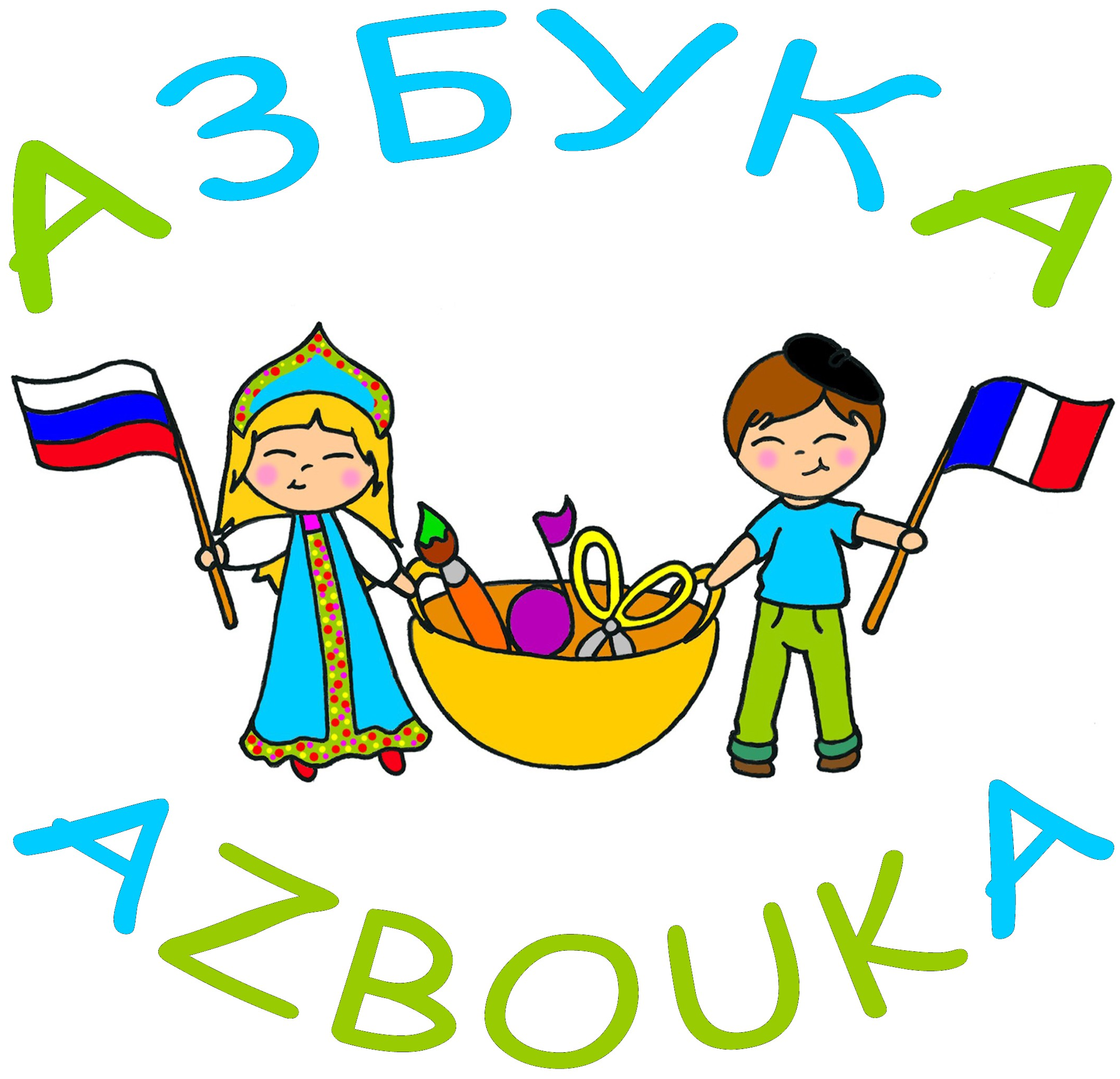 						Les tarifs 2016 -2017Les prix sont calculés sur la base de 34 semaines			Premier cour est gratuit           	Первый пробный урок бесплатно			Pour le deuxième enfant- 20 %              За второго ребенка -20 % 1ere trimestre              	   2eme trimestre   		3eme trimestre7, 14, 21, 28,       septembre	4, 11, 18, 25,	 janvier		19, 26	    	     avril5, 12, 19,               octobre		1, 22         	 février		3, 10, 17, 24, 31 mai9, 16, 23,    	novembre	1, 8, 15, 22, 29mars		7, 14, 21, 28	    juin7, 14		décembre	!!!! «21»  НЕТ занятий по театру и  у средней группыSéanceTrimestre pour 12 séances 9€ /heureAnnée34 séances8€ /heure1h/semaine10€100€264€2h30/semaine (1 кл. и старш. гр)russe 25€250€680€29 séancesDessin10€232 €Séance26 séancesThéâtre  10€208€Moyenne section  Средняя группа10€ 208€